§154.  -- notice; appointment of next friend of minorsNotice of any such petition shall be given in such manner as the court may order to all persons who are or may become interested in the real estate to which the petition relates, and to all persons whose issue, not in being, may become interested therein. If persons interested in said real estate do not consent in writing to a sale thereof, personal notice of the time and place of the hearing on said petition shall be given to all persons known to be interested therein. Said personal notice may be given in any manner provided by law, or by the clerk of courts or the register of probate sending a copy of said petition and order of court thereon by registered mail, return receipt requested, in time to give each party at least 14 days' notice of said hearing. The written statements of said clerk and register, with the return receipt, shall be proof of said service. The court shall in every case appoint a suitable person to appear and act therein as the next friend of all minors, persons not ascertained and persons not in being, who are or may become interested in such real estate. The cost of the appearance and services of such next friend, including the compensation of his counsel, to be determined by the court, shall be paid as the court may order either out of the proceeds of the sale or mortgage or by the petitioner, in which latter case execution therefor may issue in the name of the next friend.The State of Maine claims a copyright in its codified statutes. If you intend to republish this material, we require that you include the following disclaimer in your publication:All copyrights and other rights to statutory text are reserved by the State of Maine. The text included in this publication reflects changes made through the First Regular and First Special Session of the 131st Maine Legislature and is current through November 1. 2023
                    . The text is subject to change without notice. It is a version that has not been officially certified by the Secretary of State. Refer to the Maine Revised Statutes Annotated and supplements for certified text.
                The Office of the Revisor of Statutes also requests that you send us one copy of any statutory publication you may produce. Our goal is not to restrict publishing activity, but to keep track of who is publishing what, to identify any needless duplication and to preserve the State's copyright rights.PLEASE NOTE: The Revisor's Office cannot perform research for or provide legal advice or interpretation of Maine law to the public. If you need legal assistance, please contact a qualified attorney.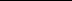 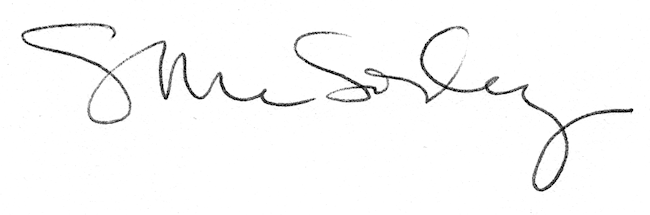 